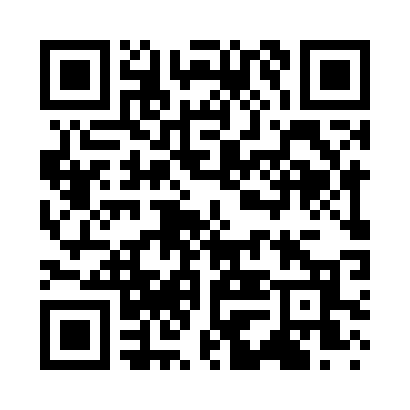 Prayer times for Johnsdale, Minnesota, USAMon 1 Jul 2024 - Wed 31 Jul 2024High Latitude Method: Angle Based RulePrayer Calculation Method: Islamic Society of North AmericaAsar Calculation Method: ShafiPrayer times provided by https://www.salahtimes.comDateDayFajrSunriseDhuhrAsrMaghribIsha1Mon3:285:291:195:309:1011:102Tue3:295:291:195:309:0911:093Wed3:305:301:205:309:0911:094Thu3:315:311:205:309:0911:085Fri3:325:311:205:309:0811:076Sat3:335:321:205:309:0811:067Sun3:355:331:205:309:0711:058Mon3:365:341:205:309:0711:049Tue3:375:341:215:309:0611:0310Wed3:395:351:215:309:0611:0211Thu3:405:361:215:309:0511:0112Fri3:425:371:215:309:0511:0013Sat3:435:381:215:309:0410:5814Sun3:455:391:215:309:0310:5715Mon3:465:401:215:299:0210:5616Tue3:485:411:215:299:0210:5417Wed3:495:421:215:299:0110:5318Thu3:515:431:215:299:0010:5119Fri3:535:441:225:298:5910:5020Sat3:545:451:225:288:5810:4821Sun3:565:461:225:288:5710:4622Mon3:585:471:225:288:5610:4523Tue4:005:481:225:278:5510:4324Wed4:015:491:225:278:5410:4125Thu4:035:501:225:278:5310:3926Fri4:055:511:225:268:5210:3827Sat4:075:521:225:268:5010:3628Sun4:085:541:225:258:4910:3429Mon4:105:551:225:258:4810:3230Tue4:125:561:225:248:4710:3031Wed4:145:571:225:248:4510:28